    المقطع التعلمي:  الأول.                                                                                                                                      الميدان:الأعداد و الحساب                                                                               م:01                                                         النشاط: رياضيات                                                                                                  ح:01   المحتوى المعرفي : أجند معارفي "إدماج".	                                                     المدة:45د    الكفاءة المستهدفة: استثمار المعارف والمكتسبات السابقة.	    تم تحميل هذا الملف من: موقع المنارة التعليميللمزيد من الملفات التعليمية، زورونا على الرابط: https://www.manaradocs.com/تابعونا على فيسبوك للتوصّل بكل جديد في عالم التربية و التعليمصفحتنا على فيسبوك                   facebook.com/ManaraDocsمجموعتنا على فيسبوك      facebook.com/groups/ManaraDocsبريدنا الإلكتروني                       manaradocs.com@gmail.comالتقويـــــــــــــــمالوضعيات التعليمية التعلمية والنشاط المقتـــــــــــــرحالمراحليكتب ويجيبتملي المعلمة على المتعلمين الأعداد التالية: 5 /9 / 10/ 1/ 7 تسأل المعلمة الأسئلة التالية:ماهي الأغذية الصحية التي يجب تناولها؟وجدت أوساخ في الساحة، ماذا يجب عليك أن تفعل؟وضعية الانطلاقيلاحظ يكتبويجيب.النشاط 1:تسأل المعلمة ماذا تلاحظون في الصورة؟ماذا يلعبون؟ ماهو لون كل فريق؟يقول عند كل دقة على السبورة يسجل الفريق هدفا المعلمة تدق والتلاميذ يعدون ثم تطالبهم بكتابة النتيجة على الألواح، وهكذا مع الفريق الثاني.إذن من الفائز؟أكبر نتيجة تكتب على الألواح.النشاط 2:تسأل المعلمة ماذا تلاحظون في الصورة؟ترى ماذا أحضرت العائلة للغدا؟النشاط 3:ماذا تلاحظ؟يتم إجراء عملية الطرح وتلوين الناتج.النشاط 4:توزع المعلمة على كل تلميذ بطاقة خضراء وبطاقة حمراء.تعلق المعلمة على السبورة الصور الثلاث ويطلب منه رفع البطاقة الخضراء للتصرف الجيد     والحمراء للتصرف السيء.بنــاء التعلمــــــاتينجزويكتبعلى الألواح ينجز المتعلم العمليات التالية:......=2+3.....=9+1.....=5-10....=3-7 استثمار المكتسبات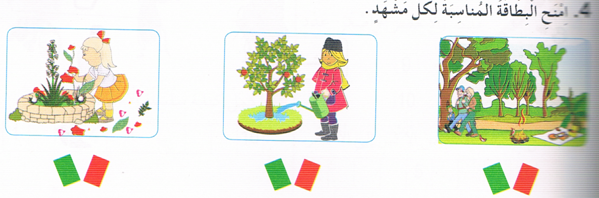 